Land Tenure – Lot 504 (Eigg Mountain Settlement History)Plan B-11-1 (1912) shows this land as belonging to John Tobin.  However in 1914 it was reconveyed from Frederick S. Coombs of Dartmouth and his wife to the Crown for the sum of $1. (Escheat 88).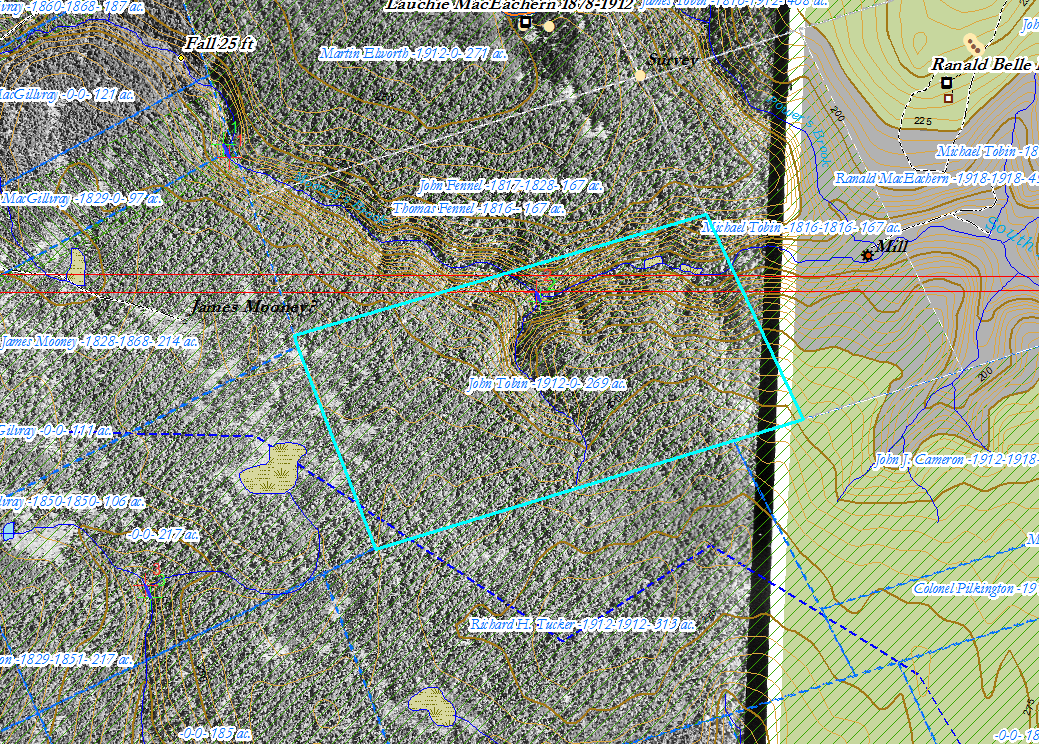 